                                                


PROGRAM 
Sjezd spisovatelů – 15. -17.9. 2022, Kampus Hybernská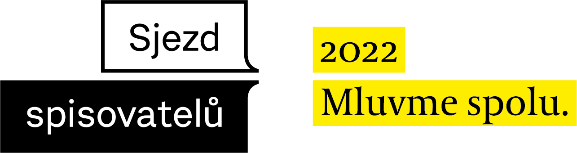 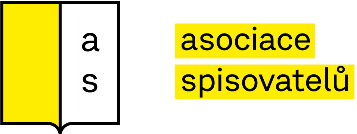 _______________________________________________________________Čtvrtek 15.9. 2022, 18:30-21:3019:00 Zahájení: Jitka Bret Srbová1. blok: CO SE TO VLASTNĚ DĚJE?
Moderuje Jan BělíčekVrátily se dějiny. Pandemie, válka, klimatická krize, rozdělená společenství… jsme v čase nerovnováhy, který potřebuje vizi, dialog a vědomí toho, co je realita. Co se to vlastně děje? Jak současný stav světa reflektují ti, kteří vyprávějí příběhy a nahlíží svět optikou spisovatelské praxe? Pojmenování je klíčem k porozumění a porozumění klíčem k orientaci v nepřehledném terénu současnosti.19:15			Zahájení 1. bloku
19:30			1. projev: 	Alena Wagnerová
19:45			2. projev: 	Jurij Andruchovyč – předtočený projev20:00			3. projev: 	Stanislav Biler

20:15-21:00		diskusní panel:	Ondřej Buddeus
						Pavel Kosatík
						Juliana Sokolová__________________________________________________________

Pátek 16.9. 2022, 18:00-22:00

2. blok: LITERATURA V DOBĚ VÁLKY
Moderuje Anna Beata HáblováPsaní ve válce - jak se literatura mění v prostředí války? Jak jí nové podmínky ovlivňují?Psaní o válce - dokáže literatura zprostředkovat tíhu a bolest války? Je adekvátní v momentě války literárně reflektovat, a tudíž i částečně estetizovat to, co se právě děje? Může být literatura v tomto případě silnější než to, co živě sledujeme v médiích?18:10			Zahájení 2. bloku
18:15			1. projev: 	Dmitrij Kapitelman (UA/DE) 18:30			2. projev:	Sonya Koshkina (UA) 
18:45			3. projev: 	Siarhiej Šupa (BLR)
					
19:00-19:45		diskusní panel:	Marie Iljašenko (CZ/UA)
						Tetiana Okopna (UA)									Siarhiej Šupa (BLR)20:30-22:00		Slam pro Sjezd
Tim Postovit, Anatol Svahilec, Teodor Kravál, Anna Beata Háblová__________________________________________________________Sobota 17.9. 2022, 13:00-19:003. blok: HRANICE? LIMITY? 
Moderuje Ondřej Buddeus, 13:00-14:45Dokáže současná literatura pojmenovat to podstatné? Ke komu mluví, kde mlčí? Jaké jsou její hranice vnitřní a vnější? Literatura z principu vytváří a překračuje limity svoje i svého společenství, v němž vzniká. Příspěvky a diskuze v rámci bloku se pokusí zmapovat některé z hranic beletrie a společenské praxe literatury.
	
13:10			Zahájení 3. bloku
13:15			1. projev: 	Eva Klíčová
13:30			2. projev:	Jan Škrob
13:45			3. projev: 	Pavel Novotný

14:00-14:45		diskusní panel:	Eva Klíčová
						Jan Škrob
						Petra Hůlová4. blok: LITERATURA A FEMINISMUSModeruje Tereza Semotamová, 15:00-16:45Feminismus není sprosté slovo, feminismus je rovnost pro všechny menšiny i většiny. Nebudeme si jen stěžovat, že u nás skoro žádný feminismus v literatuře nemáme. Jaké to je být „ženskou autorkou“ čtenou převážně „mužskými kritiky“? Jaké to je čelit kritice romské komunity za to, že se spisovatelka vymezuje, boří tabu, nemlčí? Jaké to je kloubit mateřství a spisovatelství: Jde to skloubit, nebo jen vykloubit? A jaká díla zachycující jedinečným způsobem ženství a jinakost v nás zažehla omamnou myšlenku rovnoprávnosti?
	
15:10			Zahájení 4. bloku
15:15			1. projev: 		Alžběta Stančáková
15:30			2. projev:		Klára Vlasáková
15:45			3. projev: 		Iveta Kokyová

16:00-16:45		diskusní panel:	Alena Wagnerová
						Marek Torčík
						Veronika Dvorská

5. blok: SPISOVATEL JAKO PROBLÉM?Moderuje Anna Štičková, 17:00-18:45Kdo jsou spisovatelé v dnešním kreativním průmyslu? Jak se uživit v tržně orientovaném systému? Jaké problémy staví knižní trh před spisovatele? Panel se bude věnovat pozici spisovatele, statusu umělce a umělkyně v literárních profesích, střetu spisovatelů s konzumem a hledání odpovědi na to, co znamená být „úspěšný autor“.	
17:10			Zahájení 5. bloku
17:15			1. projev: 		Ivana Myšková
17:30			2. projev:		Jana Návratová
17:45			3. projev: 		Anna Štičková

18:00-18:45		diskusní panel:	Šárka Šavrdová
						Ondřej Lipár
						Klára Vlasáková
_________________________________________________________________________DOPROVODNÝ PROGRAMPROGRAM PRO DĚTI (7-11 let):SOBOTA 17.9.13:00-15:00	Klára Smolíková – Vytvoř si vlastní knížku
		prostor Čítárny16:00-17:30	David Böhm – KNÍŽKA JAKO
Kampus Hybernská - Artivist Lab
		
LITERÁRNÍ PROGRAM ČÍTÁRNY HYB4:PÁTEK 16.9.	16:30 - 18:30 Poetronika! (video-poetry promítání v Čítárně)19:00 - 20:00 Juliana SokolováSOBOTA 17.9.	16:30 - 17:30 Pavel Novotný18:00 - 19:00 Alena Wagnerová